Bezenye Község Polgármesterének12/2020. (XII.4.) önkormányzati rendelete a településkép védelméről szóló 9/2018. (III.30.) önkormányzati rendelet módosításárólBezenye Község Polgármestere a településkép védelméről szóló 2016. évi LXXIV. törvény 12.§ (2) bekezdésében és az épített környezet alakításáról és védelméről szóló 1997. évi LXXVIII. törvény 57. § (3) bekezdésében kapott felhatalmazás alapján, Magyarország helyi önkormányzatairól szóló 2011. évi CLXXXIX. törvény 13. § (1) bekezdés 1. pontjában meghatározott feladatkörében, a településfejlesztési koncepcióról, az integrált településfejlesztési stratégiáról és a településrendezési eszközökről, valamint egyes településrendezési sajátos jogintézményekről szóló 314/2012.(XI.8.) Korm. rendelet 43/A. § (6) bekezdésében biztosított véleményezési jogkörében eljáró állami főépítészi hatáskörben eljáró Győr-Moson-Sopron Megyei Kormányhivatal, Nemzeti Média- és Hírközlési Hatóság, a kulturális örökség védelméért felelős miniszter, Fertő-Hanság Nemzeti Park Igazgatóság, valamint a településfejlesztéssel, településrendezéssel és településkép-érvényesítéssel összefüggő partnerségi egyeztetés helyi szabályairól szóló 6/2017. (VI.20.) önkormányzati rendelet szerinti partnerek véleményének kikérésével, az élet- és vagyonbiztonságot veszélyeztető tömeges megbetegedést okozó SARS-CoV-2 koronavírus világjárvány következményeinek elhárítása, a magyar állampolgárok egészségének és életének megóvása érdekében megalkotott, a veszélyhelyzet kihirdetéséről szóló 478/2020. (XI. 3.) Korm. rendeletre tekintettel a katasztrófavédelemről és a hozzá kapcsolódó egyes törvények módosításáról szóló 2011. évi CXXVIII. törvény 46. § (4) bekezdésében meghatározott feladatkörömben eljárva az alábbi rendeletet alkotom:§ A településkép védelméről szóló 9/2018.(III.30.) önkormányzati rendelet (továbbiakban: rendelet) 1. mellékletének közigazgatási területet ábrázoló térképe helyébe a következő térkép lép: 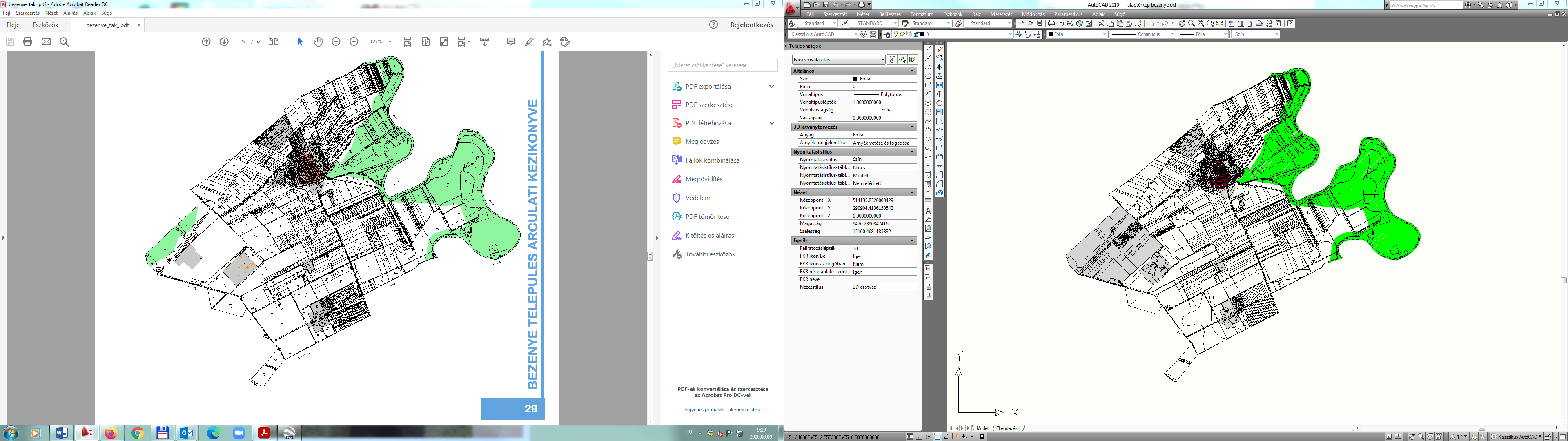 § Ez a rendelet a kihirdetés követő napon lép hatályba és az azt követő napon hatályát veszti. Márkus Erika					 				 dr. Gáli Péterpolgármester			 jegyzőZáradék:A rendelet 2020. december 4-én kihirdetésre került.dr. Gáli Péter jegyző